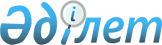 Д.А.Қонаевтың есiмiн мәңгi есте қалдыру туралыҚазақстан Республикасы Президентiнiң Қаулысы 1994 жылғы 24 ақпан N 1577



          Дiнмұхамед Ахметұлы Қонаевтың Қазақстанның алдындағы сiңiрген




айрықша еңбегiн тану белгiсi ретiнде және оның есiмiн мәңгi есте
қалдыру мақсатында қаулы етемiн:
     1. Д.А.Қонаевтың есiмi:
     Қазақстан Республикасы Ұлттық ғылым академиясының Тау-кен
институтына;
     Шығыс Қазақстан облысы "Лениногор полиметалл комбинаты"
акционерлiк қоғамына берiлсiн.
     2. Алматы қаласындағы Карл Маркс көшесi Д.А.Қонаев көшесi деп
аталсын.
     3. Жер туралы ғылым саласында жас ғалымдарға жыл сайын берiлетiн
академик Д.А.Қонаев атындағы сыйлықтар тағайындалсын.
     4. Алматы қаласында Д.А.Қонаевтың мұражай үйi ұйымдастырылсын
және ол тұрған Төлебаев көшесiндегi 119 үйде мемориалды тақта 
орнатылсын.
     Қазақстан Республикасының
          Президентi
   
      
      


					© 2012. Қазақстан Республикасы Әділет министрлігінің «Қазақстан Республикасының Заңнама және құқықтық ақпарат институты» ШЖҚ РМК
				